Employment OpportunitiesAnswer the questions inside the corresponding box. When finished submit to Google Classroom.  (25 pts) Due M 4/3/17Employment OpportunitiesAnswer the questions inside the corresponding box. When finished submit to Google Classroom.  (25 pts) Due M 4/3/17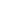 Take a look at the following links to explore a variety of job opportunities currently available. You may also want to explore careers in Naviance to see general average salaries.  El Dorado County JobsIndeedSnag a JobCalifornia State JobsFederal Government JobsMonster.comCalifornia Education Jobs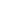 What jobs did you find that required postgraduate degrees? What website did you pull these from? (3pts)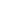 What jobs did you find that required college or special training? What website did you pull these from?  (3pts)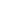 What were some unskilled jobs you found? What website did you pull these from?  (3pts)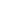 Which category had the most jobs available? Based on what you found, do the websites specialize in certain types of jobs for different socioeconomic classes? (3pts)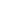 What assumptions could you make about the current job market based on analyzing these different websites and the job postings currently available? (3pts)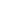 What factors might influence how and where employers post certain kinds of jobs? (3pts)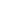 List a job & corresponding pay that would support each of the following social classes: (3pts)Upper class:Middle class:Lower class: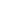 Possible career for yourself.  ____________________ (3pts)What education/training is required? ______________What is the annual pay & what social class would it support?_________________________________________Extra credit: (5 pts)Copy a link to a job advertisement for that career.